26.08.2021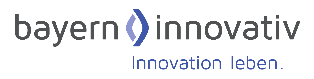 Technologiematrix: Batterietechnologien und Kompetenzträger in BayernMit dem fortgeschrittenen Ausbau erneuerbarer Erzeugungsanlagen, wie Windkraft- und Solaranlagen wird der Bedarf an Energiespeichern sowohl im privaten als auch im industriellen Sektor, größer. Um die zeitliche Verschiebung zwischen Energieerzeugung und Energieverbrauch zu überbrücken, stehen verschiedene Speichertechnologien zur Verfügung. In Bayern forschen bereits einige Institutionen an Technologien.Der Inhalt der Speichertechnologiematrix soll u.a. die Beantwortung der nachfolgenden aufgeführten Fragestellungen ermöglichen:Welche Technologien stehen zur Verfügung, um kurzfristige und längerfristige (saisonal) Speicherung von Strom zu ermöglichen?Welche Kompetenzzentren und Netzwerke sind bereits in Bayern vorhanden; welche Themen bearbeiten diese?Welche generellen Vor- und Nachteile bringen die jeweiligen Technologien mit sich bzw. für welchen Anwendungsfall eignen sich welche Technologien besonders gutDiese Technologiematrix soll im Rahmen einer Bachelorarbeit erstellt werden. Dies geschieht in Zusammenarbeit mit der Bayern Innovativ GmbH. Sie arbeiten eng mit dem Bayerischen Cluster Energietechnik, Automotive und Neue Werkstoffe zusammen.Bayern InnovativDie Bayern Innovativ GmbH ist die Gesellschaft für Innovation, Technologie- und Wissenstransfer in Bayern. Sie unterstützt Akteure aus Wirtschaft und Wissenschaft in allen Stufen der Wertschöpfungskette mit maßgeschneiderten Dienstleistungen, um ihre Innovationsdynamik zu erhöhen. Bayern Innovativ agiert dabei an den Schnittstellen unterschiedlichster Branchen und Technologien. Ziel ist ein Ökosystem mit dynamischen Netzwerken für einen beschleunigten Innovationsprozess. Einen Fokus der Aktivitäten bilden die eigenen Clustern Energietechnik, Automotive und Neue Materialien.www.bayern-innovativ.deIhre Interessensbekundung schicken Sie bitte per eMail an Prof. Dr.-Ing. habil Oliver Mayer unter o.mayer@bayern-innovativ.de und / oder an Prof. Dr.-Ing. Simon Schramm unter simon.schramm@hm.edu.